Name Job titleAddress 1Address 2Town CountryPost / ZIP code12 October 2017Ref: EVENT TITLE	To whom it may concern,On behalf of the University of Exeter I am pleased to confirm we invite ATTENDEE NAME to attend the EVENT TITLE on DATE (further details on the conference are available online).INSERT PURPOSE OF EVENT HERE.We look forward to ATTENDEE’s contribution as a [attendee / delegate / speaker / session host], given RELEVANT EXPERIENCE.On their visit, ATTENDEE will arrive in COUNTRY no earlier than DATE and will depart COUNTRY no later than DATE. ATTENDEE is a citizen of COUNTRY with passport number PASSPORT NUMBER, expiration date of EXPIRATION, and date of birth DOB. The University of Exeter supports ATTENDEE’s attendance at the EVENT TITLE and requests a VISA so they can attend the conference.Should you need to contact me please do so using the details below.Yours sincerely,NameJob TitleUniversity of Exeter Phone:	01392 722321Email:	name@exeter.ac.uk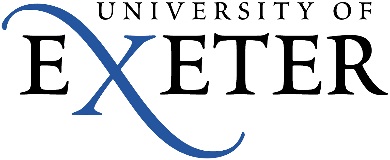 DEPARTMENTADDRESSt	+44 (0)PHONEe	EMAILw	www.exeter.ac.uk